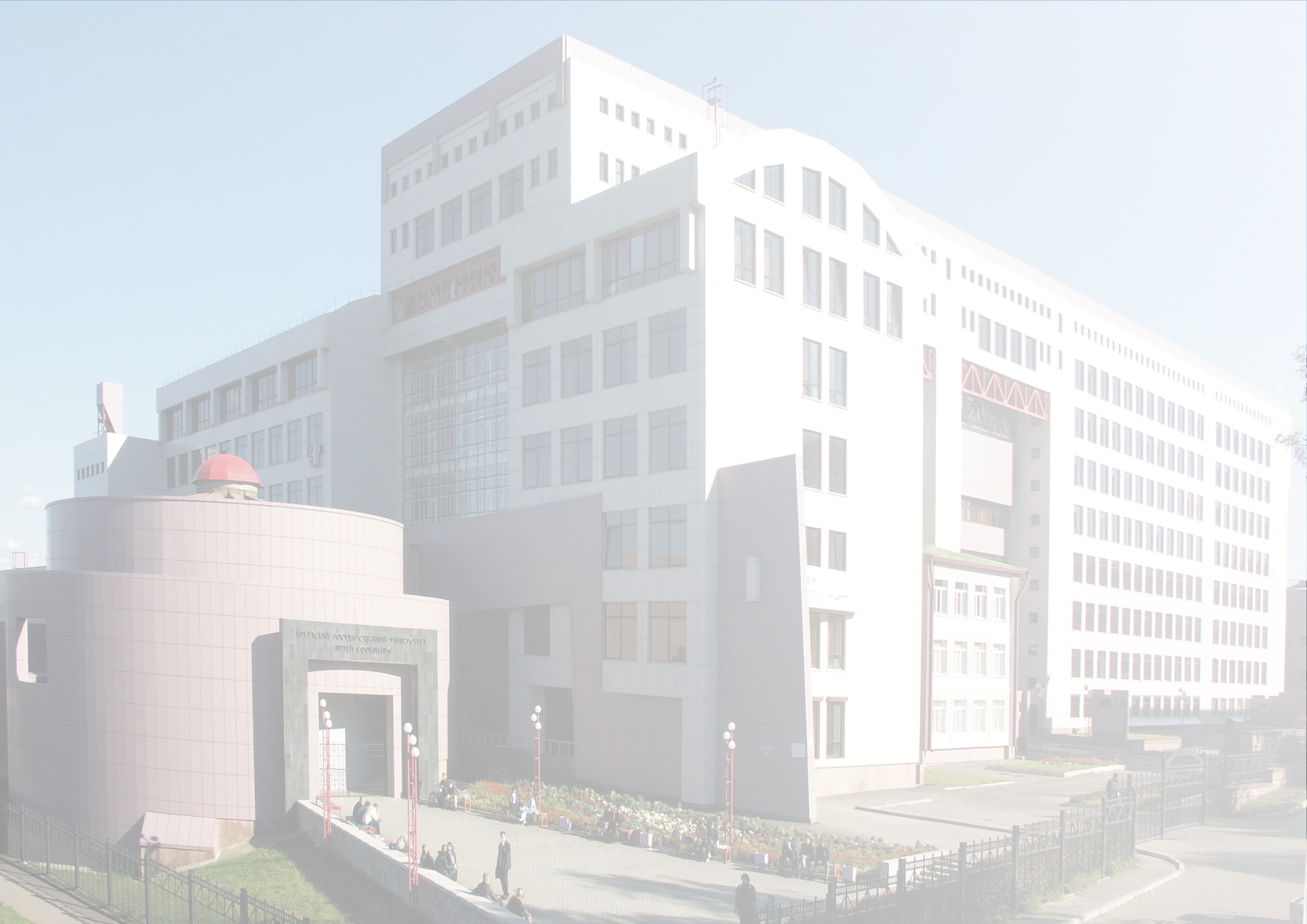 ФГБОУ ВО «Иркутский государственныйуниверситет путей сообщения» 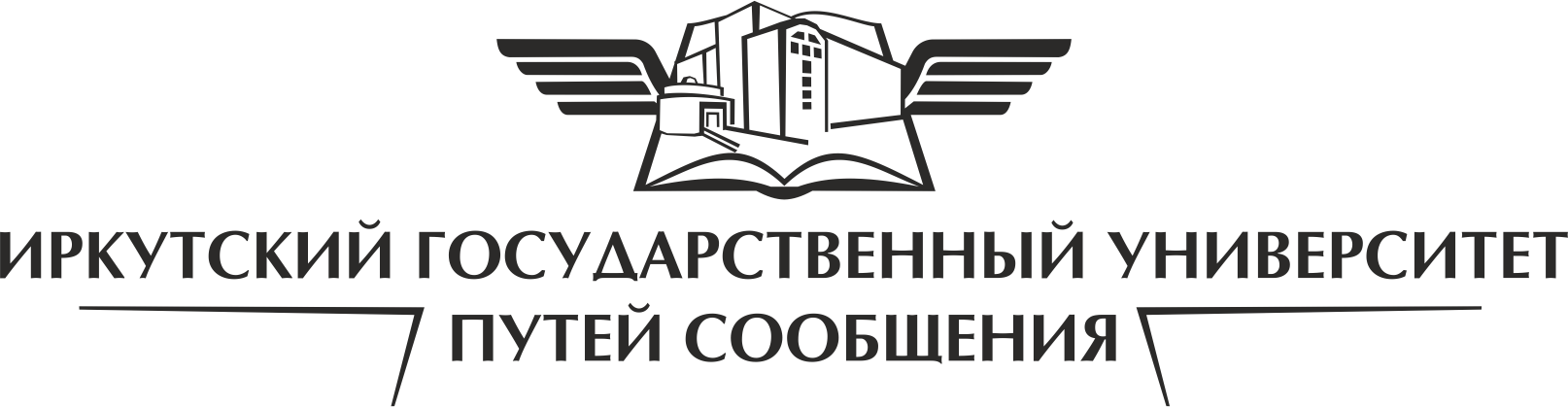 ПРИГЛАШЕНИЕ«НАУКА И МОЛОДЕЖЬ»Восьмая всероссийская научно-практическая конференция студентов, аспирантови молодых ученых24-26 мая 2022 г.ФГБОУ ВО Иркутский государственный университет путей сообщения 24-26 мая проводит Восьмую всероссийскую научно-практическую конференцию студентов, аспирантов и молодых ученых «Наука и молодежь». Приглашаем студентов, молодых ученых и преподавателей принять участие в работе конференции. Участникам конференции будет предложена возможность опубликовать свои научные труды в рецензируемом электронном научном журнале "Молодая наука Сибири"(РИНЦ) https://ojs.irgups.ru/index.php/mnsКонференция пройдет в очно-дистанционном формате.Иркутск – 2022Тематика конференции по секциямУправление на транспорте и транспортная логистика Проблемы информационного и математического моделирования сложных систем Приложение математики в технических, экономических и социальных наукахТехносферная и экологическая безопасность Автоматика, телемеханика и связь Автоматизация производственных процессов, мехатронные системы и задачи управления на транспорте, технологии транспортного машиностроения Проектирование, строительство и эксплуатация железных дорог и искусственных сооружений Путь и путевое хозяйство, ремонт и эксплуатация Электроэнергетика транспорта, проблемы систем устройств тягового энергоснабжения и пути их решения Системный менеджмент качества Экономика и управление на транспорте в современных условиях хозяйствованияФинансово-экономические инструменты регулирования процессов социально-экономического развития Финансы. Бухгалтерский учет. Экономическая безопасность: современные тенденции и актуальные вопросы Эксплуатация и ремонт тягового подвижного состава Производство, эксплуатация и ремонт вагонов Диагностика и неразрушающий контроль на транспорте Менеджмент и предпринимательство Современные проблемы российского права, таможенного дела и внешнеэкономической деятельности Актуальные вопросы лингвистики, межкультурной коммуникации и преподавания языков и культур. Иностранный язык для академических, научных и профессиональных целейФормирование личности молодого специалиста в вузе Физическая культура и спорт как фактор, определяющий здоровье нации Условия участияДля участия в конференции необходимо:1.Ознакомиться с тематикой конференции по секциям.2.Подать заявку на участие до 16.05.2022 через электронную систему регистрации на сайте https://lomonosov-msu.ru/rus/event/7437/ Для опубликования научных трудов необходимо:1.Ознакомиться с требованиями и разделами журнала «Молодая наука Сибири».2.Зарегистрироваться (авторизоваться) как Автор в системе электронной подачи материалов на опубликование https://ojs.irgups.ru/index.php/mns/user/register3. Подать заявку на опубликование своего научного труда используя электронную систему. Прикрепить электронный файл статьи в формате .doc/.docx и необходимые сопроводительные документы (подписанный скан заявки от каждого автора, экспертное заключение о возможности опубликования) в соответствии с инструкцией.Требования к публикациям в журнале "Молодая наука Сибири"1.Требования к статьям указаны на сайте журнала:  https://ojs.irgups.ru/index.php/mns/authors/requirementsForArticles2.Скан-копия подписанной заявки на опубликование статьи.3.Экспертное заключение о возможности опубликования, полученное в организации где работают/учатся авторы статьи.4.Статья должна быть оригинальной (ранее не опубликованной). Уникальность статьи должна составлять не менее 70%. Все статьи будут проверены через полную версию системы  https://www.antiplagiat.ruВыпуск номера журнала с публикациями по итогам конференции будет проиндексирован в системе РИНЦ не ранее чем через 3 месяца после проведения конференции. По вопросам опубликования статей обращаться на электронную почту Butorin_DV@irgups.ru  (Буторин Денис Витальевич) или на Kutsyi_ap@irgups.ru (Куцый Антон Павлович).Общие организационные вопросы конференцииСавостеева Маргарита Андреевна, Куцый Антон Павлович, Теренин Сергей Юрьевич - т. (83952)638399 доп. 0273, scienceconf@irgups.ru